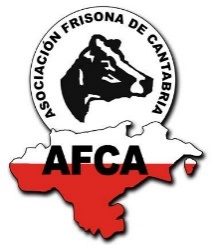 V CONCURSO AFCA DE QUESADAS DE CANTABRIA        13 de junio de 2023EMPRESA_______________________________________________________QUESADA / MARCA___________________________________________________________PERSONA CONTACTO _______________________________________________________TELÉFONO / E-MAIL ________________________________________________________He leído y acepto las bases del concurso:Firma  y fechaPESO APROXIMADO  DE CADA PIEZANÚMERO DE PIEZAS APORTADAS